IntroductionWatch the clip and write down 1-2 sentences explaining what the song is about.The Comparative Form1. Watch the following clip from the beginning to 3.152. While you are watching fill in the topic of each conversation:3. After watching the clip, try and remember the adjective used for each conversation.Fill in the Adjective and its Comparative form.4. Watch the second part of the clip (from 3.15 to the end)In the following chart write down each adjective you heard. Try to identify at least 5.5. Compare your list with your classmates. Try and create the longest list possible.The Superlative Form6. Watch the clip about forming comparative and superlative forms of the adjectives.Use the information in the clip to understand the spelling rules.Fill in the following chart according to the rules:Music7. Watch the following clip. Enjoy the music.Using the internet, find at least 2 songs that have comparative and superlative in their lyrics.Copy the URL of the site and copy the lines with the adjectives.Creative Work	8. Choose ONE of the following creative projects:A. Watch again the dialogues in the clip [from 3.15 to the end]. In groups of 4 students, write your own dialogue using the comparative and superlative forms of the adjective. Use at least 5 adjectives (=15 sentences) with at least 2 long adjectives and 2 short adjectives.Film your dialogues and bring them to class. You will show them to the rest of the class.B. In pairs, choose a real or imaginary product. Create an advertisement using at least 4 comparative and 4 superlative forms of adjectives. You may use Word/PP/Publisher. You will orally present your work in class using the over head projector.TopicShort AdjectiveComparativeA bicycleTopicLong AdjectiveComparativeA chairAdjectiveComparativeAdjectiveComparativeSuperlativeHappySmallGoodBadExpensive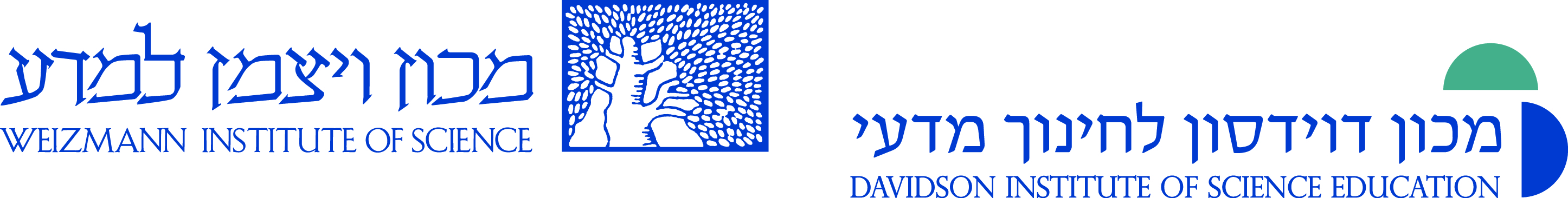 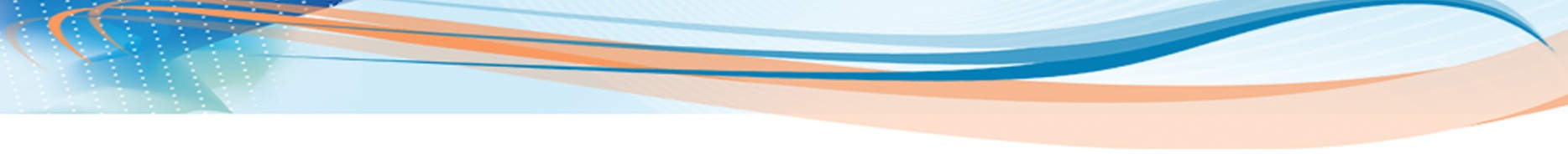 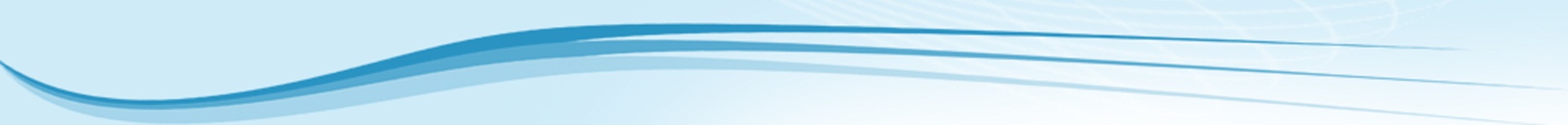 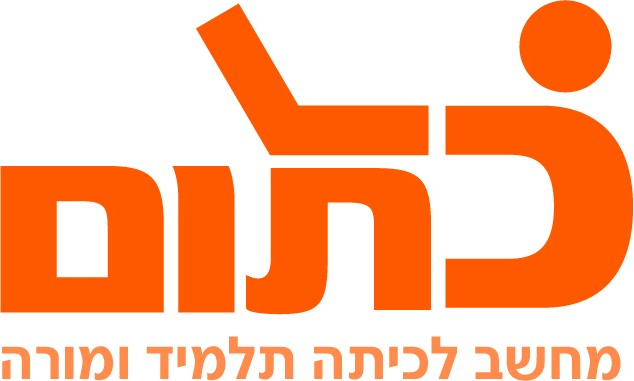 